INFORME SOBRE LA FUNDACIÓN DE LA PAZ - BOLIVIA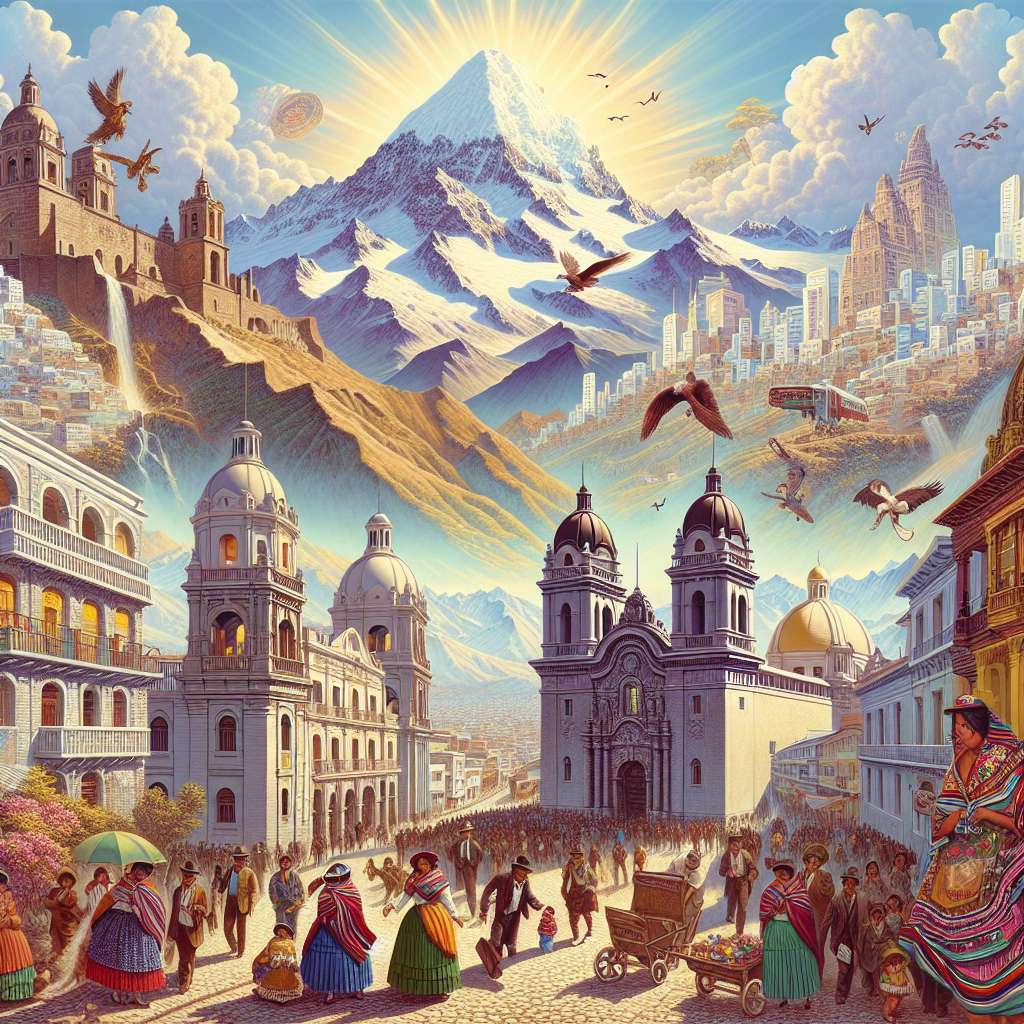 INFORME SOBRE LA FUNDACIÓN DE LA PAZ - BOLIVIA

Introducción:
La presente investigación tiene como objetivo analizar y dar a conocer información detallada sobre la Fundación de La Paz en Bolivia. La ciudad de La Paz es la capital del país y una de las más importantes en términos políticos, económicos y culturales. La fundación de esta ciudad fue un acontecimiento clave en la historia de Bolivia, por lo que resulta relevante conocer los antecedentes y las circunstancias en las que tuvo lugar.

Desarrollo:
1. Antecedentes históricos:
   - La región donde se encuentra La Paz ha estado habitada desde tiempos precolombinos por poblaciones indígenas como los aymaras y los incas.
   - Durante la época colonial, la zona fue dominada por los españoles, quienes establecieron el Virreinato del Perú y la Real Audiencia de Charcas.
   - En 1548 se descubrieron minas de plata en la región, lo que atrajo a un gran número de mineros y se produjo un auge económico.
   - La Paz fue oficialmente fundada el 20 de octubre de 1548 por el capitán Alonso de Mendoza, quien estableció un asiento de indios para los trabajadores de las minas en el valle de Chuquiago Marka.

2. Proceso de fundación:
   - La Paz fue fundada bajo el nombre de Nuestra Señora de La Paz, en honor a la Virgen María y en conmemoración de la paz alcanzada entre los conquistadores españoles y los aymaras.
   - El lugar elegido para la fundación fue estratégico, ya que se encontraba cerca de las minas de oro y plata, además de disponer de recursos hídricos y una ubicación geográfica favorable.
   - Se trazó un plano regular para la ciudad, con calles anchas y una plaza central que sería conocida como la Plaza Mayor.
   - A medida que la ciudad crecía, se establecieron nuevos barrios y se construyeron edificios coloniales como la Catedral y el Palacio de Gobierno.

3. Importancia de la Fundación de La Paz:
   - La Fundación de La Paz marcó el inicio de una nueva etapa en la historia de Bolivia, al convertirse en un importante centro administrativo y comercial.
   - La ciudad se convirtió en la sede del gobierno colonial y posteriormente en la capital de Bolivia.
   - La Paz también jugó un papel fundamental en los movimientos de independencia de América Latina, siendo escenario de importantes eventos históricos como la Revolución de La Paz de 1809.
   - Actualmente, La Paz es una ciudad multicultural y moderna que conserva su riqueza arquitectónica y cultural, atrayendo a turistas y siendo un importante centro económico del país.

Conclusion:
En conclusión, la Fundación de La Paz en Bolivia fue un acontecimiento trascendental en la historia del país. La ciudad fue fundada en el siglo XVI en un lugar estratégico y se convirtió en un importante centro político, económico y cultural. La Paz ha desempeñado un papel fundamental en la historia de Bolivia y ha sido testigo de importantes eventos históricos. Actualmente, es una ciudad próspera y multicultural que conserva su riqueza histórica y atrae a visitantes de todo el mundo.

Bibliografía:
- Bautista, J. (2010). La Paz, historia y turismo. La Paz: Universidad Mayor de San Andrés.
- Patiño, R. (2008). Historia de Bolivia. La Paz: Plural Editores.
- Prado, L. E. (2002). Historia de La Paz, desde sus orígenes hasta nuestros días. La Paz: Juventud.
- Romero, R. (1990). Breve historia contemporánea de Bolivia. La Paz: Gisbert y Cía.